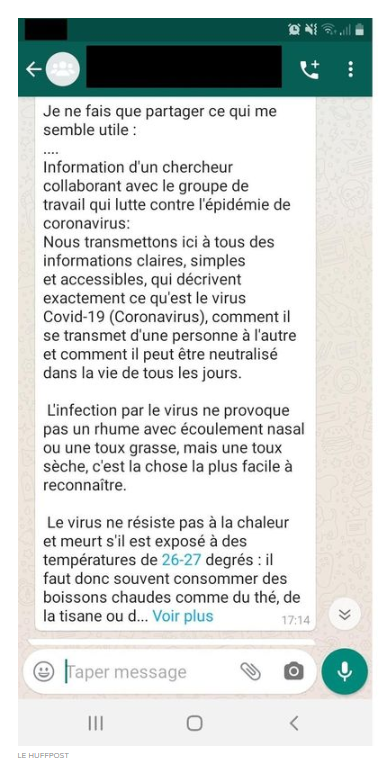 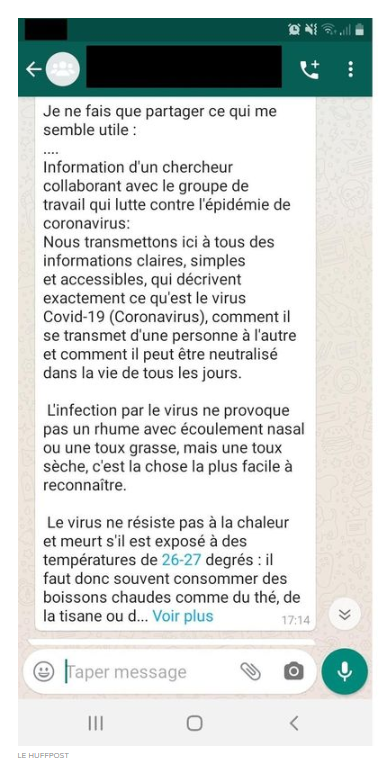 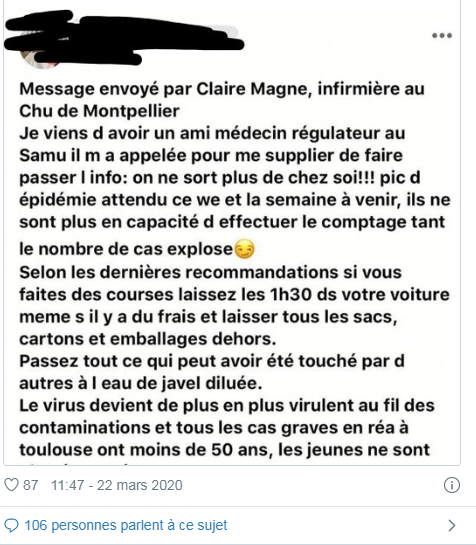 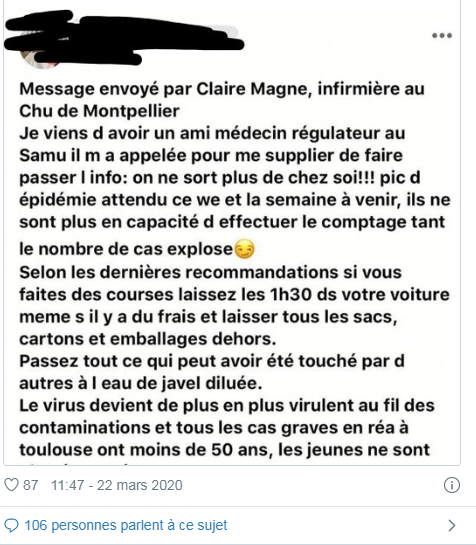 Première lecture des deux messages : quelles sont mes premières impressions ? 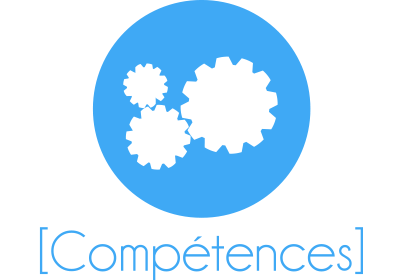 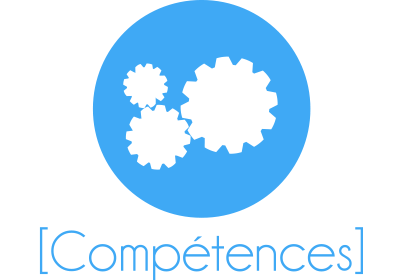 Consigne : Lis bien attentivement les 2 messages et complète ce tableau (tu n’es pas obligé de le recopier dans ton cahier, tu peux répondre à l’oral ou l’imprimer si c’est possible chez toi)Deuxième lecture des deux messages : quelles sont les informations données ?Consigne : Relis bien attentivement les messages pour compléter le tableau (j’aimerais que tu reproduises celui-là dans ton cahier en tournant la page pour être en format paysage, ce qui te permettra d’avoir plus de place, prends toute la page)MESSAGE-SMS 1MESSAGE-SMS 2As-tu reçu ou lu ce message, ou un autre qui lui ressemblait et évoquait le coronavirus ?Réponds par OUI ou NON.Est-ce que tu crois à ce qu’il y a d’écrit dans ce SMS ? Réponds par OUI ou NON.  Pourquoi y crois-tu ? Explique pourquoi.Tu n’y crois pas ? Explique pourquoi. Y-a-t-il des choses que tu trouves bizarres dans ces sms ? Si oui, dis lesquelles selon toi.